Ω - adjusted values 
∞ - Retnakaran study is a substudy of Borgono studySupplementary table 2: Quality assessment using the Newcastle-Ottawa Scale1: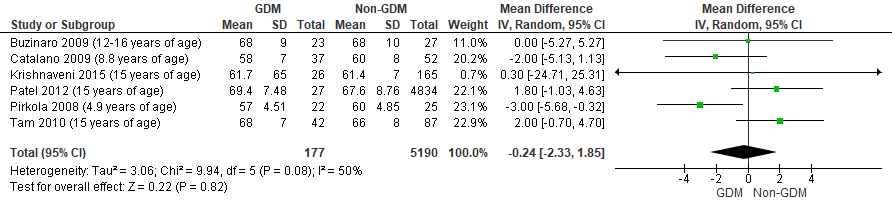 Supplementary Figure 1: Mean difference in diastolic blood pressure (mm Hg) in those exposed to GDM in utero and controlsSupplementary Table 3: Sensitivity analysis for BMI Z-Score 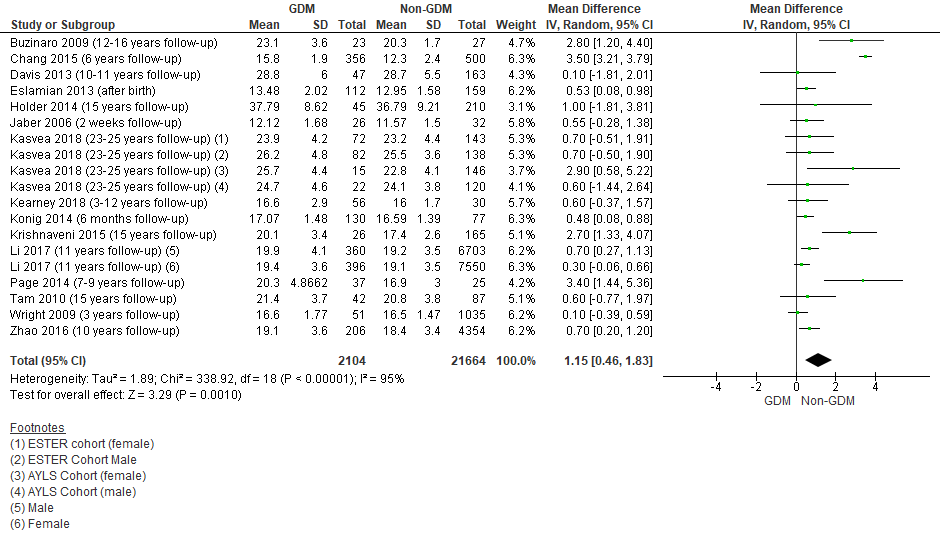 Supplementary Figure 2: Mean difference in BMI (kg/m2) in those exposed to GDM in utero and controlsSupplementary Table 4: Sensitivity analysis for BMI (kg/m2)3A: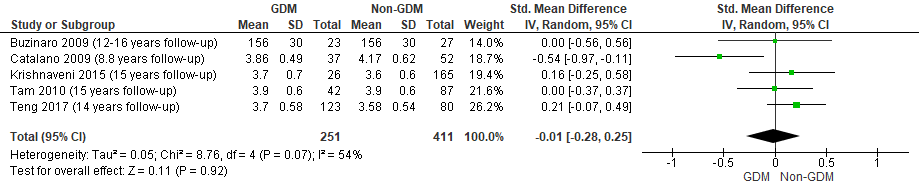 3B: 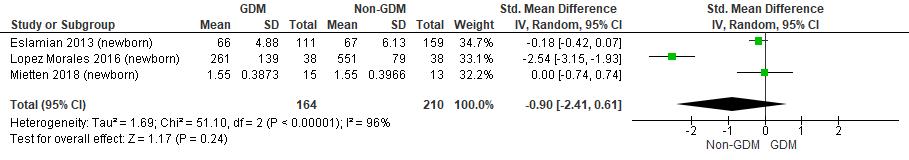 Supplementary Figure 3: (A) Standard mean difference in serum blood total cholesterol in those exposed to GDM in utero and controls (B) Standard mean difference in cord blood total cholesterol in those exposed to GDM in utero and controls4A: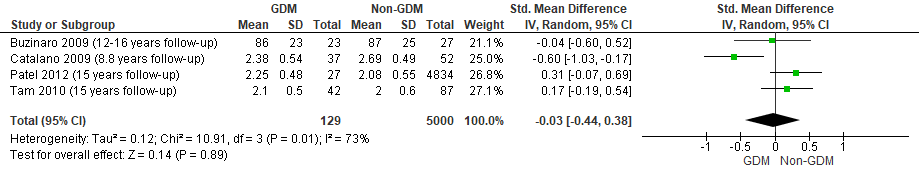 4B: Supplementary Figure 4: (A) Standard mean difference in serum LDL cholesterol in those exposed to GDM in utero and controls (B) Standard mean difference in cord blood LDL cholesterol in those exposed to GDM in utero and control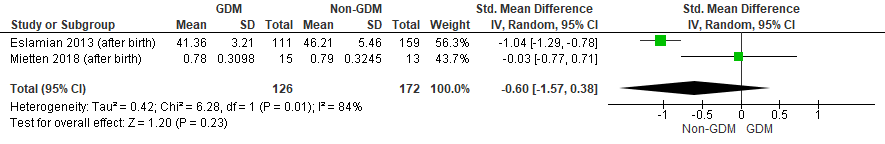 5A: 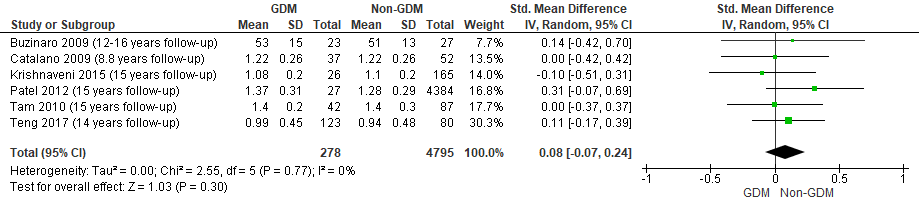 5B: 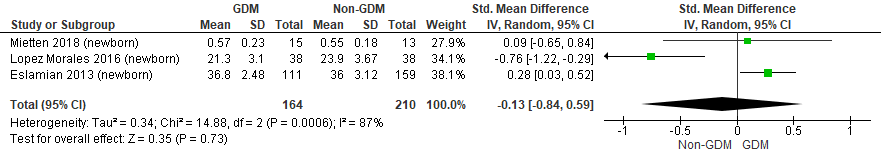 Supplementary Figure 5: (A) Standard mean difference in serum blood HDL cholesterol in those exposed to GDM in utero and controls (B) Standard mean difference in cord blood HDL cholesterol in those exposed to GDM in utero and controls6A: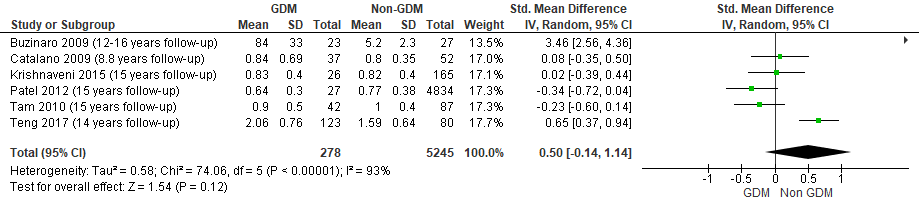 6B: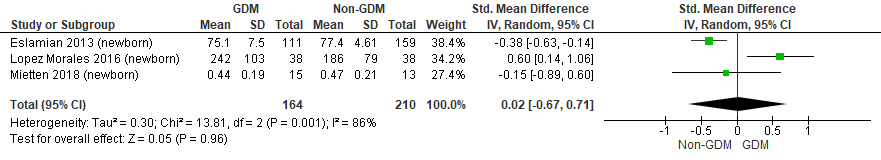 Supplementary Figure 6: (A) Standard mean difference in serum triglycerides in those exposed to GDM in utero and controls (B) Standard mean difference in cord blood triglycerides in those exposed to GDM in utero and controls 
7A: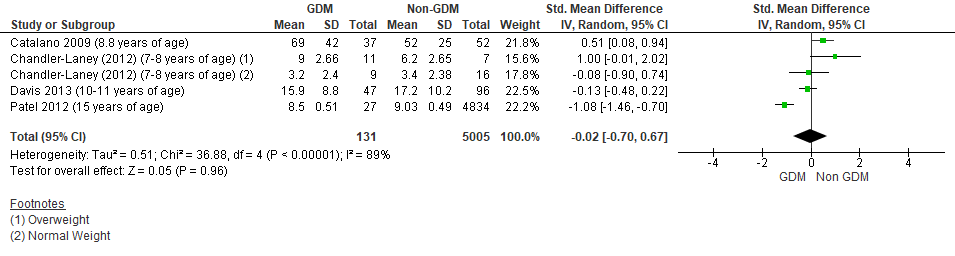 7B: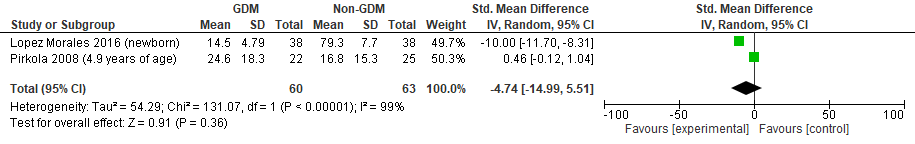 Supplementary Figure 7: (A) Standard mean difference in serum insulin in those exposed to GDM in utero and controls  (B) Standard mean difference in cord blood insulin in those exposed to GDM in utero and controls
Supplementary Table 5: Sensitivity analysis for serum insulin Supplementary Table 6: Sensitivity analysis for serum glucose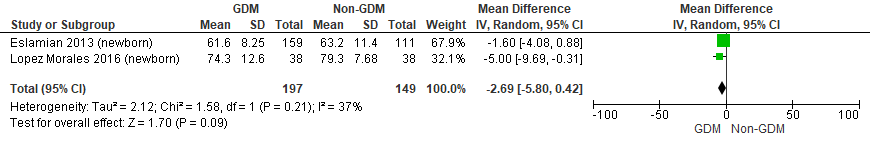 Supplementary Figure 8: Standard mean difference in cord blood glucose in those exposed to GDM in utero and controls2 (A) 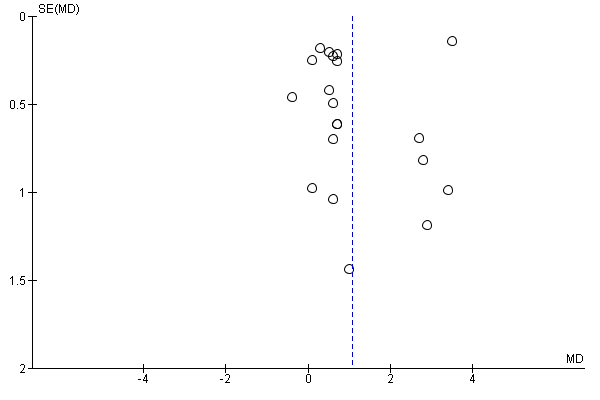 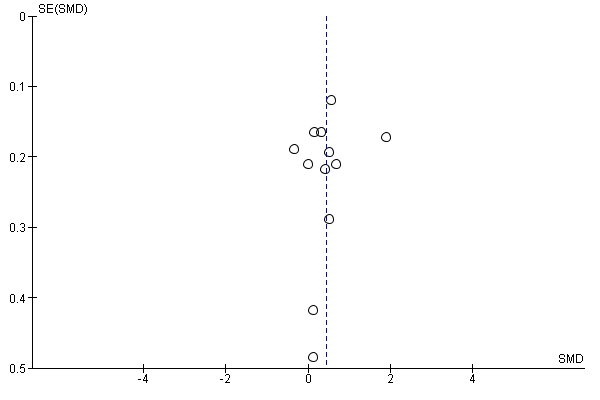 (B)Supplementary Figure 9: Funnel plot of studies for all outcomes: (A) BMI (B) Fasting glucoseSupplementary table 1 Results of studies not included in the meta analysesSupplementary table 1 Results of studies not included in the meta analysesStudyResults in GDM groupResults in control groupPSBP (mmHg)Krishnaveni 2010☨5 years (Girls): Mean (99.0) SD (8.2) 5 years (Girls): Mean (95.0) SD (8.1)0.085 years (Boys): Mean (95.4) SD (9.4)5 years (Boys): 97.2 SD (8.9)0.19.5 years (Girls): Mean (103.8) SD (8.0)9.5 years (Girls): Girls: Mean (99.4) SD (8.5)0.029.5 years (Boys): Mean (106) SD (12)9.5 years (Boys): Mean (101.9) SD (8.9)0.2Lee 2007Mean (93.3) SD (9.3)IGT: Mean (92.3) SD (8.7)NSPage 2013⁘ ΩMean (105.0) SEM (10.0)Mean (100.0) SEM (10.0)0.15Tam 2008☨Mean (94) SD (9.5)Mean (88) SD (8.9)<0.001Tam 2017ΩMean (104) SD (8.7)Mean (102) SD (8.9) 0.01Tsadok 2011 Ω Mean (121.56) SD (12.30)Mean (119.84) SD (12.06)<0.05Vaarasmaki 2009Median 117 IQR (111–125)Median 115 IQR (106–123)NSDBP (mmHg)Krishnaveni 2010☨Girls: Mean (59.8)  SD (4.8)Girls: Mean (57.9)  SD (6.6)0.09Boys: Mean (60.3) SD (7.6)Boys: Mean (58.6) SD (6.9)0.4Lee 2007Mean (59.6) SD (8.5)IGT: Mean (59.0) SD (7.5)NSPage 2013⁘ ΩMean (60) SEM (6) Mean (60) SEM (9)0.62Tam 2008☨Mean (62) SD (6.3)Mean (57) SD (6.0)<0.001Tam 2017 Ω Mean (63) SD (8.1) Mean (62)  SD (7.9)0.06Tsadok 2011 Ω Mean (75.12) SD (7.44) Mean (73.47) SD (8.30)<0.05Vaarasmaki 2009Median (68) IQR (65-73)67 (62-72)NSBMI (kg/m2)Baptise-Roberts 2012#Age 3: Mean (15.5) SD (1.65)Age 3: Mean (15.4) SD (3.0)0.721Age 4 Mean (15.67) SD (1.91)Age 4: Mean (15.36) SD (3.54)0.31Age 7: Mean (16.35) SD (2.57)Age 7: Mean (15.64) SD (1.99)<0.001Krishnaveni 2005 *1  year: Mean (15.6) SD (1.7)1 year: Mean (15.7) SD (1.4)0.95 years: (14.0) SD (1.2)5 years: Mean (13.6) SD (1.2)0.03Krishnaveni 2010 *Girls: Median (16.4) IQR (14.8-17.8)Girls: 14.3 (13.13-15.4)<0.001Boys: Median (15.2) IQR (13.8-16.6)Boys: Median (14.2) IQR (13.4-15.4)0.07Lee 2007Mean (16.1) SD (1.9)IGT: Mean (16.1) SD (1.7)NSNehring 2013 ΩMean (16.1) 95% CI (15.8-16.4)Mean (15.5) 95% CI (15.5-15.5)NSNielsen ΩMean (26.2) SD (5.6)Mean (23.3) SD (4)NRPage 2012⁘ ΩMean (20.8) SD (1.3) Mean (16.1) SD (1.4)0.004Pirokla 2010Normal weight:  Mean (24.3) 95% CI (23.4-25.1)Control: Mean (23.7) 95% CI (23.6-23.8)NROverweight: Mean (26.7) 95% CI (25.3-28.1)Silverman 1998#Mean (26.0) SD (5.5)Mean (20.9) SD (3.4)<0.001Tam 2008☨Mean (16.2) SD (3.1)Mean (16.2) SD (3.0)0.86Tam 2017 ΩMean (15.3) SD (2.1) Mean (15.0) SD (2.3)0.04Tsadok 2011 ΩMean (22.47)  SD (3.86)Mean (21.18) SD (3.11)<0.05Vaarasmaki 2009Median (20.8) IQR (19.4-23.8)Mean (20.2) (18.8-22.1)NSVohr 1995AGA: Mean (12.5) SD (0.9)AGA: Mean (12.6) SD (0.9)NSLGA: Mean (14.1) SD (1.2)LGA: Mean (14.2) SD (1.0)NSVohr 1999AGA: Mean (12.8) SD (1)AGA: Mean (13.0) SD (1)NSLGA: Mean (14.7) SD (1)LGA: Mean (14.8) SD (1)NSBMI percentiles (Centiles highlighted next to author name) BMI percentiles (Centiles highlighted next to author name) Boney 2005 (>85th)LGA: 13/39 (33%)LGA: 11/41 (27%)NSAGA: 7/49 (14%) AGA: 9/41 (22%)NSBaptise-Roberts 2012 (>85th)Age 3:  Mean (15) SD (11.7) Age 3: Mean (724) SD (7.0)0.041Age 4:  Mean (29) SD  (21.2) Age 4: Mean (1063) SD (9.0)<0.001Age 7: Mean (90) SD (23.3)Age 7:  Mean (2795) SD (12.6)<0.001Boerschmann 2010 (≥ 90th)Pre-pregnancy BMI Overweight (BMI 25-29.9 kg/m2): 18/49
Pre-pregnancy BMI Obese (≥ BMI 30 kg/m2): 24/5724/71NRChandler Laney 2012 
(≥ 95th)Normal weight: Mean (55.3) SEM (5.3)Normal weight: Mean (49.1) SEM (4.0)NSOverweight: Mean (96.1) SEM (4.9)Normal weight: Mean (94.2) SEM (6.2)NSDavis 2013 (≥85th)Mean (97.3) SD (3.0)Mean (97.3) SD (3.4)NSGillman 2003(85th-95th)Female: 35 (15.2%)Female: 966 (13.1%)NRMale: 37 (19.5%)Male: 951 (15.6%)NRFarfel 2013 (≥85th) Female (15.9%)Female (15.6%)<0.01Male (27.0%)Male (16.1%)0.01Koing 2014 (>50th) Female 40 (67.8%)Female: 17 (53%)0.18Hammound 2017 (based on International Obesity Task Force cut-offs)4/24 (17%)T1D: 2/27 (7%)
T2D: 8/22 (36%)NRMale: 20 (55.56%)Male: 13 (50%)0.8Lee 2007 (≥ 95th)17 (8.5%)4 (4.3%)NSLe Moullec 2018 (based on International Obesity Task Force cut-offs)25.5 14.2<0.001Page 2014✝ (NR)Mean (73.7) SEM (5)Mean (52.5) SEM (6)0.61Page 2015✝ (NR)Mean (63) SD (30)Mean (61) SD (36)0.87Pham 2013 (>85th or >95th) Mean (51.8) SD (33.1)Mean (55.2) SD (30.6) 0.12Rutwoska 2015 (>90th) 54.80%29.00%0.04Tam 2008☨ (≥85th)Mean (19) SEM (30.2)Mean (26) SEM (25.5)0.86Tam 2017   (≥85th)30 (22.7%)121 (15.3%)0.03Wilk 2015 (≥85th)38%41%0.19Whitaker 1998 (≥85th)11/58 (19%)62/257 (24%)NRWright 2009 (>95th obese, 
>85th-95th overweight ) Obese: 7 (14%)
Overweight: 9 (18%)Obese: 91 (9%)
Overweight: 169 (17%)
NRZhao 2015Boys: Obese (⩾82nd) Overweight (⩾96.3)Girls: Obese (⩾87.4) Obese (⩾98th)
Obese: 115 (10.7%)Overweight: 178 (16.6%)
Obese: 212 (12.0%)
Overweight: 222 (12.6%)

NRBMI Z-ScoresBaptise-Roberts 2012Age 3: Mean (-0.51) SD (1.30)Age 3: Mean (-1.29) SD (65.11)0.892Age 4 Mean (-0.13) SD (1.44)Age 4: Mean (-0.42) SD (1.71)0.05Age 7: Mean (0.16) SD (1.16)Age 7: Mean (-0.17) SD (1.16)<0.001Lawlor 2010^Mean (0.302) SD (1.225)Mean (-0.006) SD (0.991)NRPage 2012✝ Mean (0.9) SD (0.4) Mean (0.3) SD (0.4)0.04Page 2013✝Mean (0.7) SD (1) Mean (0.4) SD (1)0.37Retnakaran 2013Median (0.28) IQR (-0.37- 0.75)Median (-0.08) IQR (-0.58-0.55)0.2BMI SDSBozkurt 2016Mean (0.05) SD (1.1)Mean (0.32) SD (1.0)NRBMI Peak Hakanen 2016417 (17.9)5688 (17.7)NRTotal Cholesterol SerumLee 2007Mean (4.4) SD (0.7)IGT: Mean (4.2) SD (0.8)NSTam 2008☨Mean (0.83) SD (0.48)Mean (4.6) SD (0.8)0.62Vaarasmaki 2009Median (4.20) IQR (3.90–4.75) Median (4.20) IQR (3.70–4.70)NSTam 2017 ΩMean (4.52) 1-8SD (0.68)Mean (4.47) SD (0.74)0.41LDL Cord Blood Elsamain 2013 ΩMean (2.3) SD (0.18) Mean (2.6) SD (0.3)0.08Serum Retnakaran 2013Median (2.60) IQR (2.15-3.15)Median (2.60) IQR (2.30-3.20)0.58Tam 2008☨Mean (2.7) SD (0.8)Mean (2.5) SD (0.8)0.08Tam 2017 ΩMean (2.53) SD (0.61)Mean (2.47) SD (0.64)0.33Vaarasmaki 2009Median (2.20) IQR (2.00–2.70) Median (2.20) IQR (1.90–2.60)NSHDL SerumKrishnaveni 2010☨Girls: Mean (1.0) SD (0.2)Girls: Mean (1.1) SD (0.1)0.2Boys: Mean (1.2) SD (0.3)Boys: Mean (1.1) SD (0.2)0.4Lee 2007Mean (1.4) SD (0.3)IGT: Mean (1.4) SD (0.3)NSRetnakaran 2013Median (1.10) IQR (1.00-1.30)Median (1.10) IQR (0.90-1.30)0.54Tam 2008☨Mean (1.58) SD (0.32)Mean (1.71) SD (0.30)0.019Tam 2017 ΩMean (1.65) SD (0.31)Mean (1.66) SD 0.35 0.73Vaarasmaki 2009Median (1.33) IQR  (1.17–1.56) Median (1.39) IQR (1.20–1.60)NSTriglycerides (mmol/L) SerumKrishnaveni 2010☨Girls: Mean (1.1) SD (0.5)Girls: Mean (1.0) SD (0.4)0.2Boys: Mean (0.8) SD (0.3)Boys: Mean (0.8) SD (0.3)0.6Lee 2007Mean (0.8) SD (0.3)Mean (0.9) SD (0.4)NSTam 2008☨Mean (0.83) SD (0.48)Mean (0.92) Mean (0.4)0.27Tam 2017 ΩMean (0.78) SD (0.34)Mean (0.74) SD  (0.33)0.24Vaarasmaki 2009Median (0.79) IQR (0.63–0.97)Median (0.72) IQR (0.57–0.96)NSGlucoseCord bloodLopez Morales 2016Mean (74.28) SD (12.58) Mean (79.28) SD (7.68)0.04Serum Borgono 2012 ∞Median (4.5) IQR (4.2–4.8)Median (4.5) IQR (4.3–4.8)0.67Jaber 2006Diet: Mean (2.82) SD (0.92)Control: Mean (4.03) SD (0.35)<0.001Insulin: Mean (3.23) SD (1.00)<0.05Krishnaveni 2005 *☨Mean (4.8) SD (0.5) Mean (4.8) SD (0.5)0.8Krishnaveni 2010 *☨Girls: Mean (4.6) SD (0.4)Girls: Mean (4.7) SD (0.4)0.7Boys: Mean (4.7) SD  (0.4)Boys: Mean (4.7)  SD  (0.4)0.6Lee 2007Mean (4.8) SD (0.5) IGT: Mean (4.7) SD (0.5)NSPlagermann 1997Mean (4.90) SD (0.20)PreGDM:  Mean (4.57) SD (0.09)NSPage 2013⁘ ΩMean (93) SEM (6)Mean (86) SEM (5)<0.001Retnakaran 2013 ∞Median  (4.5) IQR (4.2-4.8)Median (4.5) IQR (4.3-4.8)0.67Tam 2008☨Mean (4.7) SD (0.48)Mean (4.7) SD (0.4)0.78Tam 2017 ΩMean (4.64) SD (0.49) Mean (4.57) SD (0.35) 0.12Vaarasmaki 2009Median (5.30) IQR (5.00–5.50) Median (5.10) IQR (4.90–5.40)NSVohr 1999LGA: 95 ± 11NRNRAGA: 96 ± 15NRNRInsulin Cord bloodJahan 2011Mean (21) IQR (2.6-67.0)Mean (8.03) IQR (2.1-29.7)NRSerumBorgono 2012Median (7.5) IQR (5.0–14.0)Median (7.5) IQR (3.5–13.5)0.67Bozkurt 2016Median (4.1) IQR (2.1-5.9)Median (3.15) IQR (1.0-4.7)NRJaber 2006Diet: Mean (6.23) SD (5.98)Mean (4.65) SD (4.72)<0.05Insulin: Mean (7.84) SD (5.45)<0.05Krishnaveni 2010 *Girls: Median (35) IQR (25048)Girls: Median (25) IQR (18-37)0.003Boys: Median (25) IQR (18-37) Boys: Median (26) IQR (18-34)0.95Krishnaveni 2015 *Median (54.3) IQR (37.0, 73.3)Median (42.5) IQR (30.7, 53.2)0.02Lee 2007Mean (4.2) SD (1.1)IGT: Mean (6.8) SD (3.5)NSPage 2013⁘ ΩMean (10) SEM (7)Mean (12) SEM (10)0.78Plagermann 1997Mean (64.2) SD (19.2)PreGDM: Mean (118.3) SD (15.4)<0.005Plagermann 1997Mean (40.3) SD (5.47)PreGDM: Mean (78.1) SD (5.95)<0.001Tam 2008☨Mean (66.4) SD (52.5)Mean (64.7) SD (51.2)0.84Tam 2017 ΩMean (3.77) SD (3.57) Mean (4.07) SD (5.33)0.53Vaarasmaki 2009Median (10.20) IQR (8.45–14.30) Median (9.30) IQR (7.30–11.90)NR^- Lawlor and Patel studies of same cohortNR - not reported for a direct comparison between GDM and non-GDM exposed offspring*- Krishnaveni studies of same cohort NS - not significant ⁘ - Page studies of the same cohort☨ - the study with the oldest cohort was included in the meta-analysis☨ - the study with the oldest cohort was included in the meta-analysis# - sample size unknown for outcomeQuality assessment Selection Selection Selection Selection Comparability Exposure Exposure Exposure Exposure Total Score Total Score 12341123Baptise-Robertsaaaaaaab77Boneyabbaaabb33Borgonoaaaaaaac77Bozkurtaabaaaaa77Boerschermannaacba aac55Buzinaroaacbaaab55Catalanoaaaaaaaa88Chandler-Laneybbcbbdac11Changaaaaaaac66Clausenaaaaaaab77Davisbbabnot adjusteddaa33Elsamianaabaaaaa77Farfelaaaaaaaa77Gillimanbacaa+bdac44Hakanenabbaaaaa55Holderbbaaadaa55Jaberaaaaaaaa88Jahanaaaaa+baaa88Kavesaaaaaaaab77Kearneyabaaaaac66Koingabaaaaaa77Krishnaveni (2005)aaaaaaab77Krishnaveni (2010)aaaaaaac77Krishnaveni (2015)aaaaaaab77Lawloraaaaaaac77Leeaacaaaab66Le Moullec abbaaaab55Li bacaa+bdacbbLopes-Moralesaaaaa+baaa88Miettenaaaaaaab77Nehringababaaaa55Nielsenaabaaaac66Page 2012aacanot adjusteddac33Page 2013aacanot adjusteddac33Page 2014aacanot adjusteddac33Page 2015aacanot adjusteddac33Patelaaaaaaab77Phamaaaanot adjustedaac66Pirkola (2008)aabaaaab66Piroka (2010)abaaaaab66Plagemann 1997abaaaaac66Plagemann 1997abaaaaac66Retnakaranaaaaaaac66Rutowskacbcanot known eba22Silvermancbcaae?c22Tam (2008)aaaaaaac77Tam (2010)aaaaaaac77Tam (2017)aaaaaaab77Tengaaabnot adjustedaac55Tsadokabaaaaac66Vaarsamarkiaaaaaaac77Vohr 1995aaaanot adjustedaaa66Vohr 1999aaaanot adjustedaac66Whitakeraaaaaaab66Wang 2018aaaaaaaa88Wilkaaaanot adjustedaaa77Wrightaaaaaaab77Zhaoaaabaaab66Zhao (2016)ababnot adjustedaab44AnalysisStudiesN=SMD95% CIChi2 P=I2 (%)Normal931,4850.110.02,0.200.1534Sensitivity831,2750.130.01,0.250.1042AnalysisStudies N=SMD95% CIChi2 P=I2 (%)Normal1623,7681.150.46,1.83<0.0000195Sensitivity1523,6541.100.42, 1.78<0.0000195AnalysisStudiesN=SMD95% CIChi2 P=I2 (%)Normal45136-0.02-0.70,0.67<0.0000189Sensitivity35093-0.24-1.11,0.63<0.0000194AnalysisStudiesN=SMD95% CIChi2 P=I2  (%)Normal116,4230.430.08,0.77<0.0000189Sensitivity96,3800.470.09,0.84<0.0000191